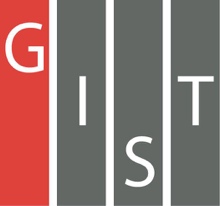 Gwangju Institute of Science and TechnologyOfficial Press Release (https://www.gist.ac.kr/)	Section of	Mi-Yeon Kim	Nayeong Lee	Public Affairs	Section Chief	Senior Administrator		(+82) 62-715-2020	(+82) 62-715-2024	Contact Person	Moon-sub Yoon, Administrator	for this Article	Section of Public Affairs		(+82) 62-715-2021	Release Date	2018.09.19Haedong Science and Culture Foundation Chairman Jung-sik Kim donates 500 million won for the Haedong Academic Information Room□	GIST (President Seung Hyeon Moon) has received a donation of 500 million won from Haedong Science and Culture Foundation Chairman Jung-sik Kim to construct a new Haedong Academic Information Room at GIST.∘	The Haedong Science and Culture Foundation was established in 1991 by Chairman Jung-sik Kim of Daeduck Electronics Co., Ltd., a manufacturer and seller of printed circuit board (PCB), to continuously contribute to academic development and technological advancements.∘	Chairman Kim previously donated 500 million won to the GIST Development Fund in 2016 for the construction of the Haedong Academic Information Room. Chairman Kim's cummulative contributions have surpassed 1 billion won, which is the highest amount donated by an individual since the start of the GIST Development Fund.□	The donation ceremony was held on September 18, 2018, at the Haidong Science Foundation in Seocho-gu, Seoul, with the participation of GIST Vice President Hor-Gil Hur and the Section of Public Affairs Chief Mi-Yeon Kim.□	Chairman Jung-sik Kim said, "I have been impressed by the fact that GIST has shown world-class research capabilities, and I have decided to contribute to GIST's future vision of leading the 4th Industrial Revolution. I am hopeful that my donation will expand the academic information room so that professors and students can concentrate on research and study."□	The donation to the GIST Development Fund will be used to build a new academic information room through in recognition of the donor's noble intent.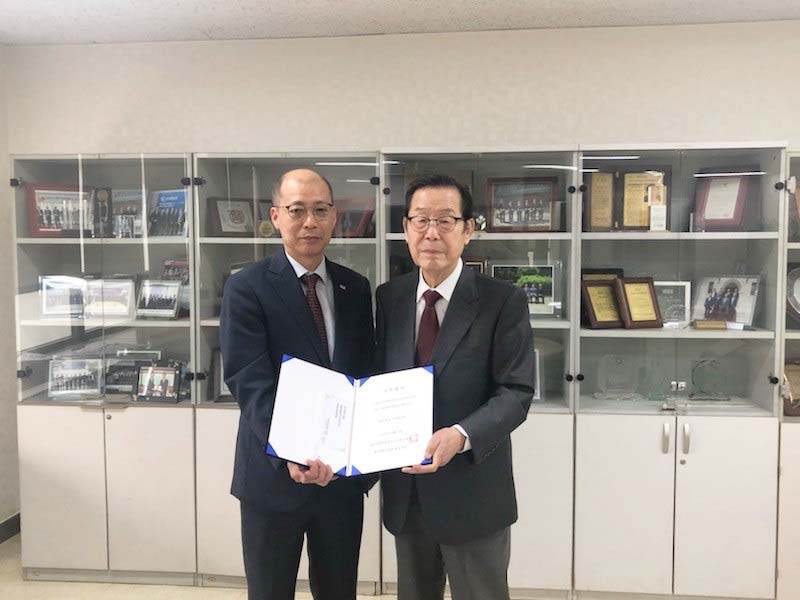 ▲ GIST Vice President Hor-Gil Hur and Haedong Scienceand Culture Foundation Chairman Jung-sik Kim